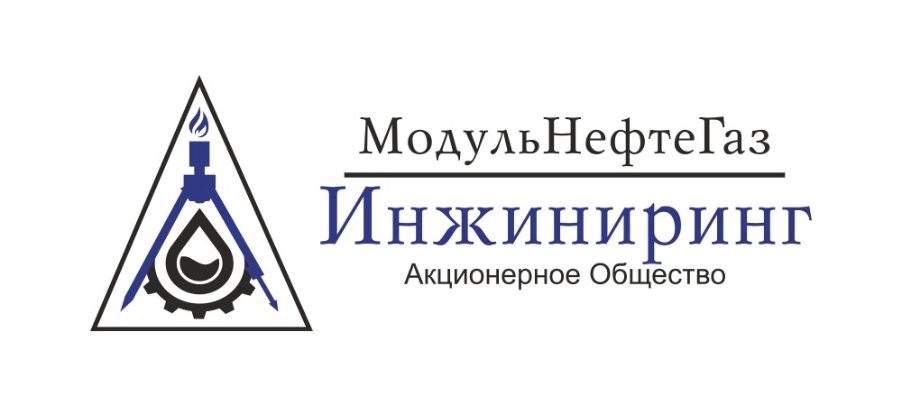 450075, РФ, Республика Башкортостан г. Уфа, ул. Рихарда Зорге, 75+7 (347) 216-10-01office@mngi.suwww.mngi.suОПРОСНЫЙ ЛИСТ ДЛЯ ЗАКАЗА АВТОМАТИЗИРОВАННОЙ СИСТЕМЫ НАЛИВАНаименование предприятия-заказчика и место эксплуатации: ____________________________________________________________________________________________________________________Наименование проектирующей организации: _____________________________________________________________________________________________________________________________________Контактное лицо: _________________________________________________________________________________________________________________________________________________________2.Узел учёта нефтепродукта 3.Характеристика подающего трубопровода к насосному агрегату (заполняется, если не указана марка насосного агрегата) Примечание к разделу 3: 1. Если подающий трубопровод от резервуара до налива имеет разный диаметр, то указать значения всех диаметров, при этом в графе «длина трубопровода» указать длину по каждому диаметру. 4. Характеристика наливаемых продуктов Примечания к разделу 4: Требуемый максимальный расход налива данной марки продукта через одно устройство налива и один узел учёта. Рабочее и расчётное давление продукта указывается при наливе данного продукта существующими насосными агрегатами или проектируемыми насосными агрегатами, которые не входят в комплект поставки. Температура застывания указывается только для высоковязких нефтепродуктов. При наличии значений вязкости при двух различных температурах, желательно указать эти значения. 5. Характеристика объекта Примечания к разделу 5: 1. Раздел 5 допускается не заполнять, если к опросному листу будет приложен компоновочный чертёж с отображением количества устройств налива на каждом островке.        6.Характеристика района и места установки оборудования        7.Средства автоматизации       8.Дополнительное оборудование 9.Обслуживающие площадки в комплекте поставки оборудования Примечание к разделу 9: 1. Площадка обслуживания для одного комплекта оборудования: узел учёта нефтепродукта с устройством верхнего налива. 10.Особые условия 11. Дополнительные требования к оборудованию Дополнительные услуги Комментарии/Особые требования№ п/п Наименование устройства налива Параметр Значение параметра 1.1. Устройство верхнего налива без отвода паров  кол-во, шт 1.1. Устройство верхнего налива без отвода паров  Ду, мм - датчик гаражного положения устройства налива  (указать марку, при необходимости) да/нет - датчик рабочего положения устройства налива (указать марку, при необходимости) да/нет - датчик-сигнализатор предельного налива (указать марку, при необходимости) да/нет 1.2. Устройство верхнего налива с отводом паров  кол-во, шт 1.2. Устройство верхнего налива с отводом паров  Ду, мм - датчик гаражного положения устройства налива (указать марку, при необходимости) да/нет - датчик рабочего положения устройства налива (указать марку, при необходимости) да/нет - датчик-сигнализатор предельного налива (указать марку, при необходимости) да/нет 1.3. Устройство нижнего налива кол-во, шт 1.3. Устройство нижнего налива Ду, мм - датчик гаражного положения устройства налива (указать марку, при необходимости) да/нет 1.4. Устройство отвода паров при нижнем наливе кол-во, шт 1.4. Устройство отвода паров при нижнем наливе Ду, мм - датчик гаражного положения устройства налива (указать марку, при необходимости)да/нет 1.5.Прочее устройство: (написать наименование)кол-во, шт 1.5.Прочее устройство: (написать наименование)Ду, мм- датчик гаражного положения устройства налива (указать марку, при необходимости)да/нет№ п/п Требования Отметить нужное 2.1. Необходимость коммерческого учёта (да / нет) 2.2. Необходимость оперативного учёта (да / нет) 2.3. Общее количество узлов учёта (шт.) 2.4. Тип расходомера: - массового типа - объёмного типа 2.5. Наличие в составе узла учёта насосного агрегата (да / нет) 2.6. Марка насосного агрегата в составе узла учёта (если не указана марка насосного агрегата, то необходимо заполнить раздел 4). 2.7. Необходимость узла подключения поверочной установки (да / нет) Условный диаметр, мм  Высотная отметка днища наиболее удалённого резервуара с учётом фундамента, м Высотная отметка днища наиболее удалённого резервуара с учётом фундамента, м Высотная отметка днища наиболее удалённого резервуара с учётом фундамента, м Условный диаметр, мм  Высота резервуара, м Высота резервуара, м Высота резервуара, м Длина трубопровода, м Высота резервуара, м Высота резервуара, м Высота резервуара, м Длина трубопровода, м Высотная отметка площадки автоналива, м Высотная отметка площадки автоналива, м Высотная отметка площадки автоналива, м Количество арматуры на самом протяжённом участке трубопровода, шт. Количество арматуры на самом протяжённом участке трубопровода, шт. Количество арматуры на самом протяжённом участке трубопровода, шт. Количество арматуры на самом протяжённом участке трубопровода, шт. Количество арматуры на самом протяжённом участке трубопровода, шт. Количество тройников на самом протяжённом участке трубопровода, шт. Количество тройников на самом протяжённом участке трубопровода, шт. Количество тройников на самом протяжённом участке трубопровода, шт. Количество тройников на самом протяжённом участке трубопровода, шт. Количество тройников на самом протяжённом участке трубопровода, шт. Количество отводов: Количество отводов: Количество отводов: Количество отводов: Количество отводов: Количество отводов: - отвод под 90°, кол-во шт. - отвод под 90°, кол-во шт. - отвод под 90°, кол-во шт. - отвод под 45°, кол-во шт. № п/п Наименование нефтепродукта Наименование продукта Наименование продукта Наименование продукта 4.1. Требуемый максимальный расход налива, м3/ч 4.2. Давление рабочее / расчётное, кгс/см2 4.3. Плотность при 20°С, кг/м3 4.4. Вязкость при 20°С, сСт 4.5. Температура застывания, °С 4.6. Давление насыщенных паров, кПа № п/п Наименование Кол-во, шт. 5.1. Количество существующих островков налива 5.2. Количество островков налива, на которых планируется установка нового оборудования 5.3. Количество вновь устанавливаемых устройств верхнего налива на каждом островке: (если количество устройств верхнего налива различно на каждом островке, то необходимо предоставить информацию по каждому островку) - островок №1: - островок №2: 5.4. Количество устройств верхнего налива правостороннего исполнения 5.5. Количество устройств верхнего налива левостороннего исполнения 5.6. Количество вновь устанавливаемых устройств нижнего налива на каждом островке: (если количество устройств нижнего налива различно на каждом островке, то необходимо предоставить информацию по каждому островку) - островок №1: - островок №2: 6.1.   Наименование 	района 	и 	места оборудования поставки 6.2. Температура: - абсолютная минимальная, °С - абсолютная максимальная, °С 6.3. Место размещения оборудования - на открытом воздухе без навеса (У1); - на открытом воздухе под навесом (У2); - другое (указать) № п/п Требования Отметить нужное, указать техническую характеристику 7.1 Наличие ПО «АРМ оператора слива/налива» да/нет 7.2 Интерфейс для связи локальных средств автоматизации систем слива/налива с системой АСУ ТП (АРМ оператора)  RS485 (ModBUS RTU) да/нет  Ethernet (ModBUS TCP) да/нет  другое указать 7.3 Автоматизированное рабочее место оператора (АРМ оператора), в составе: кол-во -компьютер со специализированным программным обеспечением (в комплекте клавиатура, «мышка») да/нет -монитор да/нет/размер экрана -источник бесперебойного питания для АРМ да/нет -лазерный принтер да/нет/формат листа 7.4 Необходимость передачи данных в АСУ верхнего уровня, протокол передачи 7.5 Дополнительные требования к системе автоматизации № п/п Оборудование, устройство Наличие 8.1. Датчики-сигнализаторы для контроля до взрывоопасных концентраций да/нет 8.2. Шлагбаум да/нет 8.3. Светофор да/нет 8.4. Модуль порошкового пожаротушения да/нет 8.5. Комплект переговорных устройств да/нет (указать кол-во постов) 8.6. Освещение поста налива да/нет 8.7. Терминал доступа (идентификатор пользователей по пластиковым картам) да/нет 8.8. Комплект ЗИП (указать требуемый состав) 8.9. Другое оборудование (указать) № п/п Требования Параметр Отметить нужное 9.1.Площадка обслуживания автоцистерн в комплекте с: шт. - входной лестницей да/нет - перекидным трапом и поручнями да/нет - перекидным трапом и поручнями с дополнительными внешними барьерами безопасности да/нет - датчик гаражного положения трапа (указать марку, при необходимости) да/нет 9.2.Перекидной трап (без площадки обслуживания) в комплекте с: шт. - дополнительными внешними барьерами безопасности да/нет - датчик гаражного положения трапа (указать марку, при необходимости) да/нет  № п/п Наименование Необходимость / Значение 11.1. Необходимость оснащения поставляемого оборудования электрообогревом и тепловой изоляцией 11.2.Температура продукта, которая должна поддерживаться электрообогревом 11.3.Необходимость оснащения поставляемого оборудования системами резервного электроснабжения (ИБП) (да/нет/время автономной работы) 13.1.Доставка (условия, пункт назначения) 13.2.Шеф-монтажные работы 13.3.Пуско-наладочные работы 13.4.Другое (указать) 